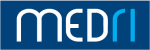 Kolegij: Transfuzijska medicinaVoditelj: Prof.dr.sc.Sanja Balen, dr.med.Katedra: Katedra za kliničko laboratorijsku dijagnostikuStudij: Integrirani preddiplomski i diplomski sveučilišni studij MedicinaGodina studija: VAkademska godina: 2020./2021.IZVEDBENI NASTAVNI PLANPodaci o kolegiju (kratak opis kolegija, opće upute, gdje se i u kojem obliku organizira nastava, potreban pribor, upute o pohađanju i pripremi za nastavu, obveze studenata i sl.):Popis obvezne ispitne literature: Popis dopunske literature:Nastavni plan: Popis predavanja (s naslovima i pojašnjenjem):Popis vježbi s pojašnjenjem: Obveze studenata:Ispit (način polaganja ispita, opis pisanog/usmenog/praktičnog dijela ispita, način bodovanja, kriterij ocjenjivanja):Mogućnost izvođenja nastave na stranom jeziku:Ostale napomene (vezane uz kolegij) važne za studente:SATNICA IZVOĐENJA NASTAVE (za akademsku 2020./2021. godinu)Popis predavanja, seminara i vježbi:Kolegij  Transfuzijska medicina je obavezni kolegij na petoj godini Integriranog preddiplomskog i diplomskog sveučilišnog studija Medicina i sastoji se od 20 sati predavanja i 5 sati seminara, ukupno 25 sati (47,5 norma sati); 1,5 ECTS. Kolegij se izvodi u prostorijama Medicinskog fakulteta i Kliničkog bolničkog centra Rijeka.Cilj kolegija je usvajanje osnovnih znanja iz područja transfuzijske medicine, jedinstvene djelatnosti koja objedinjuje znanost, biotehnologiju, medicinu, laboratorijsku dijagnostiku, javno zdravstvo i društvenu zajednicu u cjelini, te kao takva nije isključiva domena specijaliste transfuzijske medicine, već se njome bave i drugi zdravstveni djelatnici koji sudjeluju u transfuzijskom liječenju ili rabe laboratorijska ispitivanja u postavljanju dijagnoza, kao i svi koji se bave promidžbom i organizacijom davanja krvi. Sadržaj kolegija: Opća načela o darivanju krvi; Vrsta i karakteristike krvnih pripravaka i derivata plazme, te indikacije za njihovu primjenu; Provođenje optimalnog, racionalnog i djelotvornog transfuzijskog liječenja; Sustavni nadzor transfuzijskog liječenja, Laboratorijska dijagnostika u transfuzijskoj medicini,  Kontrola kvalitete u laboratorijskoj dijagnostici, Peroralna antikoagulantna terapija.Izvođenje nastave:Nastava se izvodi u obliku predavanja i seminara. Predviđeno vrijeme trajanja nastave je ukupno 1 x tjedno kroz 8 tjedana. Tijekom seminara nastavnik sa studentima rapravlja o specifičnostima transfuzijske medicine. Na kraju nastave održat će se pismeni test i usmeni završni ispit. Izvršavanjem svih nastavnih aktivnosti te pristupanjem pismenom testu i završnom ispitu student stječe 2 ECTS boda. Balen S. Osnove transfuzijske medicine, Medicinski fakultet Osijek 2014, II izdanje.Grgičević D i sur. Transfuzijska medicina u kliničkoj praksi, Medicinska naklada 2006.P 1. Uvod u predmet i povijesni osvrtIshodi učenja:Upoznati se s ciljem kolegija Transfuzijska medicinaUpoznati se s povijesnim činjenicama razvoja  transfuzijske medicine: mitovi i legende, bazična otkrića, organizacija transfuzijske djelatnosti u Republici Hrvatskoj i u svijetu.P 2.  Opća načela o darivanju krviIshodi učenja:Definirati osnovne elementi u odabiru davatelja;Upoznati postupak prijema davatelja i uzimanja krvi;Laboratorijsko ispitivanje davateljeve krvi;Definirati posebne kategorije davatelja. P 3. Proizvodnja krvnih pripravakaIshodi učenja:Prepoznati promjene u krvi tijekom proizvodnje i skladištenja, krv in vivo i in vitro;Što se sve može dobiti iz krvi-proizvodnja krvnih pripravaka i derivata plazme. Definirati karakteristike i primjenu  krvnih pripravaka i derivata plazme. P 4. Sustav kvalitete u transfuzijskoj mediciniIshodi učenja:Kako postići jedinstvenu kvalitetu krvnih pripravaka? Kontrola kvalitete, elementi upravljanja kvalitetom.Kako postići sigurno, kvalitetno i učinkovito transfuzijsko liječenje?P 5-6. Eritrocitne krvne grupeIshodi učenja:Upoznati imunologiju eritrocitnih krvnih grupa, nasljeđivanje i distribuciju, kliničko značenje:  ABO i Rh krvno-grupni sustavi, ostale eritrocitne krvne grupe.P 7. Ostale krvne grupe,  HLA sustavIshodi učenja:Kratki pregled ostalih krvnih grupa: leukocitne, trombocitne i serumske krvne grupe i njihovo kliničko značenje ; HLA sustav, značaj i uloga u kliničkoj praksi.P 8-9. Krvlju prenosive bolestiIshodi učenja:Definirati krvlju prenosive bolesti: laboratorijska dijagnostika, window fenomen, svrha karantene, look-back, trace-back postupak.P 10-11. Transfuzijsko liječenjeIshodi učenja:Kako upravljati transfuzijskim liječenjem: indikacije i izbor krvnih pripravaka, donošenje pravilne odluke o transfuzijskom liječenju; procjena rizika i mjerenje djelotvornosti. P 12-13. Transfuzijske reakcije Ishodi učenja:Spoznati rizike i nuspojave transfuzijskog liječenja. Pravovremeno prepoznati rane i kasne transfuzijske reakcije te njihovo djelotvorno liječenje.P 14.  Sustavni nadzor transfuzijskog liječenjaIshodi učenja:Kako upravljati ozbiljnim štetnim događajima: Prikupljanje i analiziranje podataka o neočekivanim i neželjenim događajima  od vene davatelja do vene primatelja kako bi se poduzele preventivne i korektivne mjere da se spriječi njihova ponovna pojava i unaprijedi kvaliteta i sigurnost transfuzijskog liječenja. P15.   Značaj laboratorijske dijagnostike u kliničkoj transfuzijskoj praksi Ishodi učenja:Laboratorijsko ispitivanje davateljeve krvi. Laboratorijska analiza pri provjeri krvnih pripravaka. Prijetransfuzijsko laboratorijsko ispitivanje: koji se laboratorijski testovi primjenjuju u prijetransfuzijskom ispitivanju kod primatelja i važnost njihove primjene. P16. Kontrola kvalitete u laboratorijskoj dijagnosticiIshodi učenja:Upoznavanje s postupcima upravljanja kvalitetom u medicinsko-biokemijskom laboratoriju. Norma ISO 15189 temelj je za osiguravanje zahtjeva za sposobnošću i kvalitetom u biokemijskom laboratoriju.P 17. Laboratorijska dijagnostika hemostaze Ishodi učenja:Pravilno primijeniti mogućnosti koje pruža laboratorijska dijagnostika i točno tumačenje rezultata laboratorijskih testova.Principi, metodologija i pregledni (screening) testovi laboratorijske dijagnostike hemostaze.P 18. Laboratorijska dijagnostika hemoraških poremećajaIshodi učenja:Upoznati  laboratorijske testove koji se koriste u dijagnostici hemoraških poremećaja, pravilno ih interpretirati i primjeniti u kliničkoj praksi.P 19-20. Peroralna antikoagulantna terapija (PAT) Ishodi učenja:Upoznati specifičnosti PAT terapije, indikacije, kontraindikacije, laboratorijsko praćenje, terapijsko vođenje.S.1.  Dobra laboratorijska praksa – ključ točnog rezultataIshodi učenja:Usvojiti znanja koja omogućuju pravilno korištenje laboratorijskih usluga. Upoznati se s organizacijom laboratorija. Poznavanje pravila dobre laboratorijske prakse ključno je za kvalitetnu međusobnu suradnju liječnika i laboratorijskog osoblja.S.2.  Dobra laboratorijska praksa – prijeanalitički i poslijeanalitički  čimbeniciIshodi učenja:Upoznati se s čimbenicima koji mogu utjecati na rezultat laboratorijskog ispitivanja prije same analitičke faze rad: priprema bolesnika, izbor pretraga, obrazac uputnice, identifikacija bolesnika, vrste i količine uzorka, vrsta spremnika, volumen uzorka, uvjeti uzorkovanja, dostava uzoraka u laboratorij. U poslijeanalitičkoj fazi ključna je suradnja laboratorija i liječnika.S.3.  Kontrola kvalitete u analitičkoj fazi laboratorijskog rada Ishodi učenja:Upoznati se s pravilima provođenja kontrola kvalitete u analitičkoj fazi laboratorijskog rada. Preventivna, unutarnja i vanjska kontrola kvalitete.S.4.   Nova paradigma u laboratorijskoj medicini: pet pravilaIshodi učenja:Analizirati i procijeniti značaj i doprinos liječnika u točnosti rezultata laboratorijske analize kroz pet pravila za prijeanalitičku i poslijeanalitičku fazu laboratorijskog ispitivanja.S.5. Vođenje peroralne antikoagulantne terapijeIshodi učenja:Pravilna interpretacija laboratorijskih nalaza, uvođenje terapije, indicirano prekidanje i ponovno vraćanje na terapiju u specifičnim kliničkim stanjima, te trajno ukidanje terapije.Nisu predviđene.Studenti su obvezni redovito pohađati i aktivno sudjelovati u svim oblicima nastave.Ocjenjivanje studenata provodi se prema važećem Pravilniku o studijima Sveučilišta u Rijeci (od 5.lipnja 2018.), te prema  odluci Fakultetskog vijeća Medicinskog fakulteta u Rijeci (od 12.lipnja 2018.). Rad studenata vrednovat će se i ocjenjivati tijekom izvođenja nastave, te na završnom ispitu. Od ukupno 100 bodova, tijekom nastave student može ostvariti 50 ocjenskih bodova, a na završnom ispitu 50 ocjenskih bodova. Ocjenjivanje studenata vrši se primjenom ECTS (A-F) i brojčanog sustava (1-5). Ocjenjivanje u ECTS sustavu izvodi se apsolutnom raspodjelom, te prema diplomskim kriterijima ocjenjivanja.I. Tijekom nastave ne stječu se ocjenski bodovi (mali kolegij; 1,5ECTS) Ocjenske bodove student stječe na sljedeći način:Pohađanje nastave se posebno ne boduje. Student može izostati s 30% nastave zbog zdravstvenih razloga što opravdava liječničkom ispričnicom.Ukoliko student neopravdano izostane s više od 30% nastave ne može nastaviti praćenje kolegija te gubi mogućnost izlaska na završni ispit. Time je prikupio 0 ECTS  bodova i ocijenjen je ocjenom F. II. Završni ispit (ukupno 100 ocjenskih bodova) Završni ispit se sastoji iz obaveznog pismenog i usmenog dijela. Pismeni dio ispita nosi do 50 ocjenskih bodova. Usmeni ispit nosi 50 ocjenskih bodova.Obvezni pismeni test (do 50 ocjenskih bodova)  Pismeni test sastoji se od 35 pitanja, te nosi 50 ocjenskih bodova (kriterij za dobivanje ocjenskih bodova je 50% točno riješenih pitanja). b) Završni usmeni ispit  (do 50 ocjenskih bodova)  Studenti koji nisu pristupili obaveznom pismenom testu, kao i studenti koji nisu prešli ispitni prag tj. nisu ostvarili više od 50% uspješno riješenog testa, nemaju pravo izlaska na usmeni ispit (upisuju ponovno kolegij druge godine). Za prolaz na završnom usmenom ispitu i konačno ocjenjivanje (uključujući pribrajanje prethodno ostvarenih ocjenskih bodova na obaveznom testu), student mora biti pozitivno ocijenjen i ostvariti minimum od 50%  uspješnih odgovora . Ocjenjivanje u ECTS sustavu vrši se apsolutnom raspodjelom, odnosno na temelju konačnog postignuća:A – 90 - 100% bodovaB – 75 - 89,9%C – 60 - 74,9%D -- 50 - 59,9%F – 0 - 49,9%Ocjene u ECTS sustavu prevode se u brojčani sustav na sljedeći način:A = izvrstan (5)B = vrlo dobar (4)C = dobar (3)D  = dovoljan (2)F = nedovoljan (1)Nije predviđeno.Nastavni sadržaji i sve obavijesti vezane uz kolegij kao i ispitni termini nalaze se na mrežnim stanicama Medicinskog fakulteta u Rijeci,  Katedre za kliničko-laboratorijsku dijagnostiku.DatumPredavanja (vrijeme i mjesto)Seminari 
(vrijeme i mjesto)Vježbe 
(vrijeme i mjesto)Nastavnik31.03.2021.P1-4 (15.30-18.45)KBC Rijeka, velika predavaonica I katProf.dr.sc.Sanja Balen14.04.2021.P5-8 (15.30-18.45)KBC RijekaProf.dr.sc.Sanja Balen21.04.2021.P9-11 (15.30-18.00)KBC RijekaProf.dr.sc.Sanja Balen28.04.2021.P12-14 (15.30-18.00)KBC RijekaProf.dr.sc.Sanja Balen05.05.2021.P15 (15.30-16.15)KBC RijekaS1,2 A,B (16.30-18.00)KBC Rijeka, MF1Prof.dr.sc.Štefica DvornikProf.dr.sc.Sanja BalenS1,2 C,D (16.30-18.00)KBC Rijeka, MF1Prof.dr.sc.Štefica DvornikProf.dr.sc.Sanja Balen12.05.2021.P16 (15.30-16.15)KBC RijekaS3,4 A,B (16.30-18.00)KBC Rijeka, MF1Prof.dr.sc.Štefica DvornikProf.dr.sc.Sanja Balen13.05.2021.S3,4 C,D (16.30-18.00)KBC Rijeka, MF1Prof.dr.sc.Štefica DvornikProf.dr.sc.Sanja Balen19.05.2021.P17-20 (15.30-18.00)KBC RijekaS5 A,B (18.15-19.00)KBC Rijeka, MF1Prof.dr.sc.Sanja BalenProf.dr.sc.Sanja BalenProf.dr.sc.Štefica Dvornik20.05.2021.S5 C,D (18.15-19.00)KBC Rijeka, MF1Prof.dr.sc.Sanja BalenProf.dr.sc.Štefica DvornikPREDAVANJA (tema predavanja)Broj sati nastaveMjesto održavanjaP1Uvod u predmet i povijesni osvrt1KBC Rijeka, velika predavaonica I katP2Opća načela o darivanju krvi1- II -P3Proizvodnja krvnih pripravaka1- II -P4Sustav kvalitete u transfuzijskoj medicini1- II -P5,6Eritrocitne krvne grupe2- II -P7Ostale krvne grupe,  HLA sustav1- II -P8,9Krvlju prenosive bolesti2- II -P10,11Transfuzijsko liječenje2- II -P 12,13Transfuzijske reakcije2- II -P14Sustavni nadzor transfuzijskog liječenja1- II -P15Značaj laboratorijske dijagnostike u kliničkoj transfuzijskoj praksi1- II -P16Kontrola kvalitete u laboratorijskoj dijagnostici 1- II -P17Laboratorijska dijagnostika hemostaze 1- II -P18Laboratorijska dijagnostika hemoraških poremećaja1- II -P19-20Peroralna antikoagulantna terapija2- II -Ukupan broj sati predavanja20SEMINARI (tema seminara)Broj sati nastaveMjesto održavanjaS1Dobra laboratorijska praksa – ključ točnog rezultata1KBC Rijeka, velika predavaonica I katS2Dobra laboratorijska praksa – prijeanalitički i poslijeanalitički  čimbenici1- II -S3Kontrola kvalitete u analitičkoj fazi laboratorijskog rada1- II -S4Nova paradigma u laboratorijskoj medicini: pet pravila1- II -S5 Vođenje peroralne antikoagulantne terapije1- II -Ukupan broj sati seminara5VJEŽBE (tema vježbe)Broj sati nastaveMjesto održavanjaUkupan broj sati vježbi – nisu predviđeneISPITNI TERMINI (završni ispit)1.26.05.2021. vrijeme i mjesto naknadno2.14.07.2021. vrijeme i mjesto naknadno4.21.09.2021. vrijeme i mjesto naknadno5.6.7.